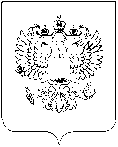 РОССТАТУПРАВЛЕНИЕ ФЕДЕРАЛЬНОЙ СЛУЖБЫ ГОСУДАРСТВЕННОЙ СТАТИСТИКИ ПО Г. САНКТ-ПЕТЕРБУРГУ И ЛЕНИНГРАДСКОЙ ОБЛАСТИ (ПЕТРОСТАТ)ПРИКАЗ08 февраля 2021 года 			 		                       № 18Санкт-ПетербургОб утверждении Плана по противодействию коррупции в Петростате на    2021-2023 годыВо исполнение приказа Росстата от 01.02.2021 г. №54 «Об утверждении Плана Федеральной службы государственной статистики по противодействию коррупции на 2021-2023 годы» п р и к а з ы в а ю:Утвердить прилагаемый План противодействия коррупции в Управлении Федеральной службы государственной статистики по г. Санкт-Петербургу и Ленинградской области на 2021-2023 годы (далее – План).Председателю комиссии Петростата по соблюдению требований к служебному поведению федеральных государственных гражданских служащих и урегулированию конфликта интересов (В.В. Скогорев), начальникам отделов – ответственным исполнителям обеспечить выполнение Плана.Считать утратившим силу приказ Петростата от 16.08.2018 № 54 «Об утверждении Плана по противодействию коррупции в Петростате на 2018-2020 годы».Контроль за исполнением настоящего приказа оставляю за собой.Руководитель                                                                                           О.Н. Никифоров